ПАСПОРТСтроительство   санатория с лечебно-диагностическим центромИнициатор: Администрация муниципального образования Мостовский район  Заявитель:  Администрация муниципального образования Мостовский район№п/пНаименованиеНаименованиеНаименованиеСтроительство   санатория с лечебно-диагностическим центромСтроительство   санатория с лечебно-диагностическим центромСтроительство   санатория с лечебно-диагностическим центромСтроительство   санатория с лечебно-диагностическим центромСтроительство   санатория с лечебно-диагностическим центромСтроительство   санатория с лечебно-диагностическим центром1Общая информация об инвестиционном проектеОбщая информация об инвестиционном проектеОбщая информация об инвестиционном проектеОбщая информация об инвестиционном проектеОбщая информация об инвестиционном проектеОбщая информация об инвестиционном проектеОбщая информация об инвестиционном проектеОбщая информация об инвестиционном проектеОбщая информация об инвестиционном проекте1.1Полное наименование проектаПолное наименование проектаПолное наименование проектаСтроительство   санатория с лечебно-диагностическим центромСтроительство   санатория с лечебно-диагностическим центромСтроительство   санатория с лечебно-диагностическим центромСтроительство   санатория с лечебно-диагностическим центромСтроительство   санатория с лечебно-диагностическим центромСтроительство   санатория с лечебно-диагностическим центром1.2Территориальная принадлежностьТерриториальная принадлежностьТерриториальная принадлежностьМуниципальное образование Мостовский районМуниципальное образование Мостовский районМуниципальное образование Мостовский районМуниципальное образование Мостовский районМуниципальное образование Мостовский районМуниципальное образование Мостовский район1.3Отраслевая принадлежностьОтраслевая принадлежностьОтраслевая принадлежностьСанаторно-курортный комплексСанаторно-курортный комплексСанаторно-курортный комплексСанаторно-курортный комплексСанаторно-курортный комплексСанаторно-курортный комплекс1.4Краткое описание проектаКраткое описание проектаКраткое описание проектаВ рамках проекта предполагается строительство санатория с лечебно-диагностическим центром на территории Мостовского городского поселения Краснодарского края. Согласно концепции проекта планируется строительство трех корпусов и индивидуальных коттеджей:- двухэтажный лечебно-диагностический корпус;- 2 трехэтажных жилых корпуса с общим номерным фондом 300 номеров;- шесть индивидуальных двухэтажных коттеджей с собственными термальными бассейнами общей вместимостью 36 человек. В рамках проекта предполагается строительство санатория с лечебно-диагностическим центром на территории Мостовского городского поселения Краснодарского края. Согласно концепции проекта планируется строительство трех корпусов и индивидуальных коттеджей:- двухэтажный лечебно-диагностический корпус;- 2 трехэтажных жилых корпуса с общим номерным фондом 300 номеров;- шесть индивидуальных двухэтажных коттеджей с собственными термальными бассейнами общей вместимостью 36 человек. В рамках проекта предполагается строительство санатория с лечебно-диагностическим центром на территории Мостовского городского поселения Краснодарского края. Согласно концепции проекта планируется строительство трех корпусов и индивидуальных коттеджей:- двухэтажный лечебно-диагностический корпус;- 2 трехэтажных жилых корпуса с общим номерным фондом 300 номеров;- шесть индивидуальных двухэтажных коттеджей с собственными термальными бассейнами общей вместимостью 36 человек. В рамках проекта предполагается строительство санатория с лечебно-диагностическим центром на территории Мостовского городского поселения Краснодарского края. Согласно концепции проекта планируется строительство трех корпусов и индивидуальных коттеджей:- двухэтажный лечебно-диагностический корпус;- 2 трехэтажных жилых корпуса с общим номерным фондом 300 номеров;- шесть индивидуальных двухэтажных коттеджей с собственными термальными бассейнами общей вместимостью 36 человек. В рамках проекта предполагается строительство санатория с лечебно-диагностическим центром на территории Мостовского городского поселения Краснодарского края. Согласно концепции проекта планируется строительство трех корпусов и индивидуальных коттеджей:- двухэтажный лечебно-диагностический корпус;- 2 трехэтажных жилых корпуса с общим номерным фондом 300 номеров;- шесть индивидуальных двухэтажных коттеджей с собственными термальными бассейнами общей вместимостью 36 человек. В рамках проекта предполагается строительство санатория с лечебно-диагностическим центром на территории Мостовского городского поселения Краснодарского края. Согласно концепции проекта планируется строительство трех корпусов и индивидуальных коттеджей:- двухэтажный лечебно-диагностический корпус;- 2 трехэтажных жилых корпуса с общим номерным фондом 300 номеров;- шесть индивидуальных двухэтажных коттеджей с собственными термальными бассейнами общей вместимостью 36 человек. 1.5Проектная мощностьПроектная мощностьПроектная мощность300 номеров/ 636 койко-мест (без учёта дополнительных мест).300 номеров/ 636 койко-мест (без учёта дополнительных мест).300 номеров/ 636 койко-мест (без учёта дополнительных мест).300 номеров/ 636 койко-мест (без учёта дополнительных мест).300 номеров/ 636 койко-мест (без учёта дополнительных мест).300 номеров/ 636 койко-мест (без учёта дополнительных мест).1.6Описание рынка потребленияОписание рынка потребленияОписание рынка потребленияЦелевой аудиторией санатория являются люди в возрасте от 30 до 70 лет, со средним уровнем дохода, предпочитающие комфортный отдых с элементами оздоровления.Целевой аудиторией санатория являются люди в возрасте от 30 до 70 лет, со средним уровнем дохода, предпочитающие комфортный отдых с элементами оздоровления.Целевой аудиторией санатория являются люди в возрасте от 30 до 70 лет, со средним уровнем дохода, предпочитающие комфортный отдых с элементами оздоровления.Целевой аудиторией санатория являются люди в возрасте от 30 до 70 лет, со средним уровнем дохода, предпочитающие комфортный отдых с элементами оздоровления.Целевой аудиторией санатория являются люди в возрасте от 30 до 70 лет, со средним уровнем дохода, предпочитающие комфортный отдых с элементами оздоровления.Целевой аудиторией санатория являются люди в возрасте от 30 до 70 лет, со средним уровнем дохода, предпочитающие комфортный отдых с элементами оздоровления.1.7Срок строительства объектаСрок строительства объектаСрок строительства объекта2 года2 года2 года2 года2 года2 года1.8Конкурентные преимуществаКонкурентные преимуществаКонкурентные преимуществаОсновными конкурентными преимуществами рассматриваемого проекта являются: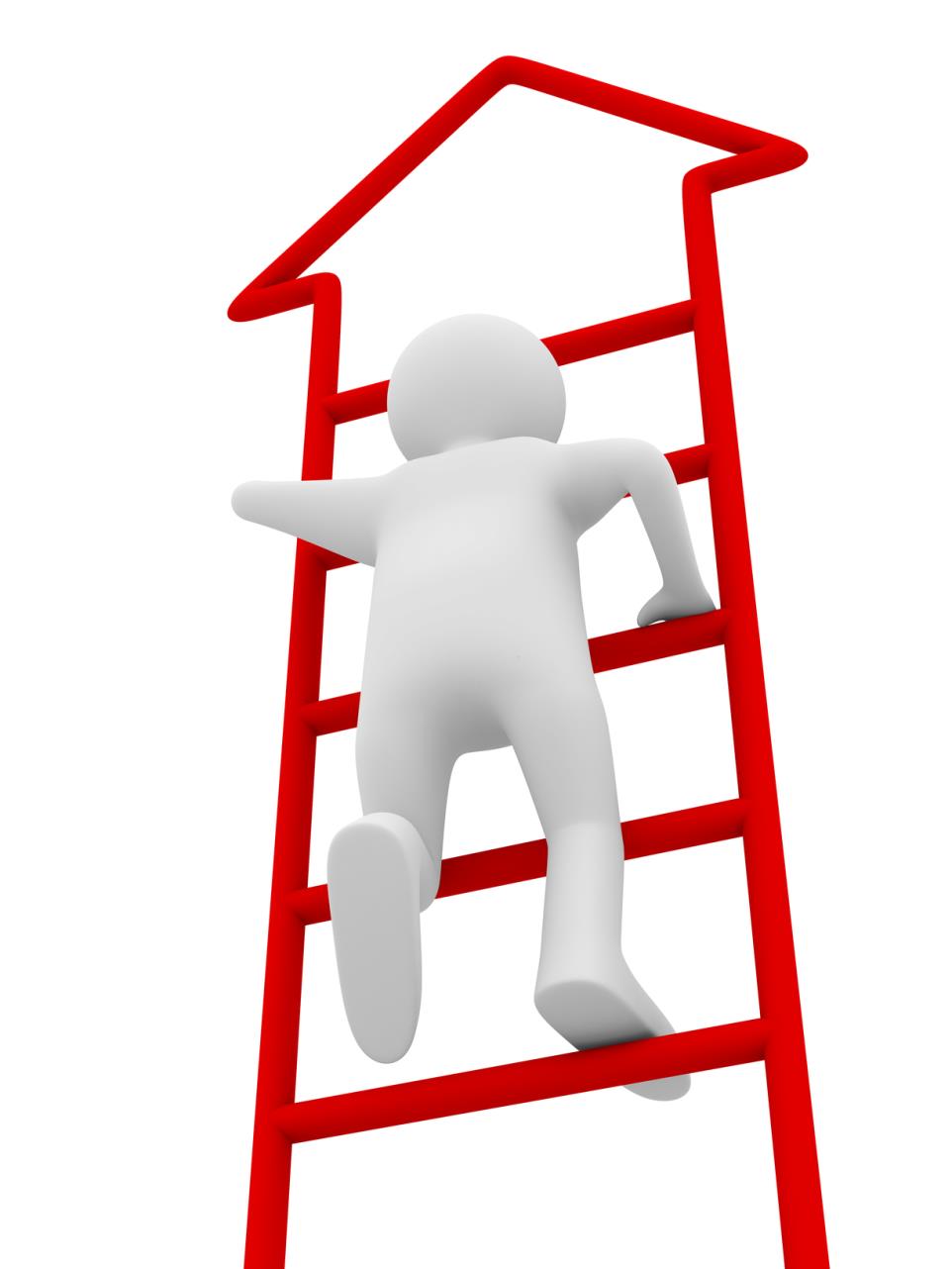 Круглогодичный характер работы санатория; высокий уровень оказания санаторно-курортных, бальнеологических услуг;высококвалифицированные специалисты;интересная современная концепция проекта;новизна номерного фонда, вызывающая интерес населения;комплексность предоставляемых услуг;высокий уровень обслуживания;приемлемый уровень цен;совмещение многих форматов;работа в формате оллинклюзив. Основными конкурентными преимуществами рассматриваемого проекта являются:Круглогодичный характер работы санатория; высокий уровень оказания санаторно-курортных, бальнеологических услуг;высококвалифицированные специалисты;интересная современная концепция проекта;новизна номерного фонда, вызывающая интерес населения;комплексность предоставляемых услуг;высокий уровень обслуживания;приемлемый уровень цен;совмещение многих форматов;работа в формате оллинклюзив. Основными конкурентными преимуществами рассматриваемого проекта являются:Круглогодичный характер работы санатория; высокий уровень оказания санаторно-курортных, бальнеологических услуг;высококвалифицированные специалисты;интересная современная концепция проекта;новизна номерного фонда, вызывающая интерес населения;комплексность предоставляемых услуг;высокий уровень обслуживания;приемлемый уровень цен;совмещение многих форматов;работа в формате оллинклюзив. Основными конкурентными преимуществами рассматриваемого проекта являются:Круглогодичный характер работы санатория; высокий уровень оказания санаторно-курортных, бальнеологических услуг;высококвалифицированные специалисты;интересная современная концепция проекта;новизна номерного фонда, вызывающая интерес населения;комплексность предоставляемых услуг;высокий уровень обслуживания;приемлемый уровень цен;совмещение многих форматов;работа в формате оллинклюзив. Основными конкурентными преимуществами рассматриваемого проекта являются:Круглогодичный характер работы санатория; высокий уровень оказания санаторно-курортных, бальнеологических услуг;высококвалифицированные специалисты;интересная современная концепция проекта;новизна номерного фонда, вызывающая интерес населения;комплексность предоставляемых услуг;высокий уровень обслуживания;приемлемый уровень цен;совмещение многих форматов;работа в формате оллинклюзив. Основными конкурентными преимуществами рассматриваемого проекта являются:Круглогодичный характер работы санатория; высокий уровень оказания санаторно-курортных, бальнеологических услуг;высококвалифицированные специалисты;интересная современная концепция проекта;новизна номерного фонда, вызывающая интерес населения;комплексность предоставляемых услуг;высокий уровень обслуживания;приемлемый уровень цен;совмещение многих форматов;работа в формате оллинклюзив. 1.9Наличие ресурсов для реализации проектаНаличие ресурсов для реализации проектаНаличие ресурсов для реализации проектаНаличие сформированного земельного участка.Наличие бизнес-плана проекта.Наличие сформированного земельного участка.Наличие бизнес-плана проекта.Наличие сформированного земельного участка.Наличие бизнес-плана проекта.Наличие сформированного земельного участка.Наличие бизнес-плана проекта.Наличие сформированного земельного участка.Наличие бизнес-плана проекта.Наличие сформированного земельного участка.Наличие бизнес-плана проекта.2Планируемый объем потребления ресурсов (годовой)Планируемый объем потребления ресурсов (годовой)Планируемый объем потребления ресурсов (годовой)Планируемый объем потребления ресурсов (годовой)Планируемый объем потребления ресурсов (годовой)Планируемый объем потребления ресурсов (годовой)Планируемый объем потребления ресурсов (годовой)Планируемый объем потребления ресурсов (годовой)Планируемый объем потребления ресурсов (годовой)2.1Электроэнергия, МВтЭлектроэнергия, МВтЭлектроэнергия, МВт2 561 МВт час в год2 561 МВт час в год2 561 МВт час в год2 561 МВт час в год2 561 МВт час в год2 561 МВт час в год2.2Газ, млн. м куб.Газ, млн. м куб.Газ, млн. м куб.------2.3Вода, млн. м куб.Вода, млн. м куб.Вода, млн. м куб.------2.4Степень  освоения  проекта:Степень  освоения  проекта:Степень  освоения  проекта:Разработан бизнес-план, сформирован земельный участокРазработан бизнес-план, сформирован земельный участокРазработан бизнес-план, сформирован земельный участокРазработан бизнес-план, сформирован земельный участокРазработан бизнес-план, сформирован земельный участокРазработан бизнес-план, сформирован земельный участок3Финансовая оценка инвестиционного проектаФинансовая оценка инвестиционного проектаФинансовая оценка инвестиционного проектаФинансовая оценка инвестиционного проектаФинансовая оценка инвестиционного проектаФинансовая оценка инвестиционного проектаФинансовая оценка инвестиционного проектаФинансовая оценка инвестиционного проектаФинансовая оценка инвестиционного проекта3.1Общая стоимость проекта, млн. руб.:в том числеОбщая стоимость проекта, млн. руб.:в том числе446,5446,5446,5446,5446,5446,5446,53.2Собственные средства, млн. руб.:Собственные средства, млн. руб.:-------3.3Средства краевого (муниципального) бюджета, млн. руб.:Средства краевого (муниципального) бюджета, млн. руб.:-------3.4Ранее привлеченные средства, млн. руб.:Ранее привлеченные средства, млн. руб.:-------3.5Потребность в инвестициях,  млн. руб.:Потребность в инвестициях,  млн. руб.:446,5446,5446,5446,5446,5446,5446,53.6Формы инвестирования (условия участия инвестора):Формы инвестирования (условия участия инвестора):Прямые инвестицииПрямые инвестицииПрямые инвестицииПрямые инвестицииПрямые инвестицииПрямые инвестицииПрямые инвестиции3.7Форма возврата инвестиций:Форма возврата инвестиций:ДенежнаяДенежнаяДенежнаяДенежнаяДенежнаяДенежнаяДенежная3.8Срок возврата инвестиций:Срок возврата инвестиций:7 лет7 лет7 лет7 лет7 лет7 лет7 лет4Основные показатели экономической эффективности инвестиционного проектаОсновные показатели экономической эффективности инвестиционного проектаОсновные показатели экономической эффективности инвестиционного проектаОсновные показатели экономической эффективности инвестиционного проектаОсновные показатели экономической эффективности инвестиционного проектаОсновные показатели экономической эффективности инвестиционного проектаОсновные показатели экономической эффективности инвестиционного проектаОсновные показатели экономической эффективности инвестиционного проектаОсновные показатели экономической эффективности инвестиционного проекта4.1Чистый дисконтированный доход (NPV), млн. руб.Чистый дисконтированный доход (NPV), млн. руб.Чистый дисконтированный доход (NPV), млн. руб.39,239,239,239,239,239,24.2Простой срок окупаемости, летПростой срок окупаемости, летПростой срок окупаемости, лет7777774.3Дисконтированный срок окупаемости, летДисконтированный срок окупаемости, летДисконтированный срок окупаемости, лет9999994.4Внутренняя норма доходности (IRR)Внутренняя норма доходности (IRR)Внутренняя норма доходности (IRR)1313131313134.5Индекс прибыльности (PI)Индекс прибыльности (PI)Индекс прибыльности (PI)1,111,111,111,111,111,114.6Валовая выручка, млн. руб. в годВаловая выручка, млн. руб. в годВаловая выручка, млн. руб. в год299,1299,1299,1299,1299,1299,15Социальная эффективность инвестиционного проектаСоциальная эффективность инвестиционного проектаСоциальная эффективность инвестиционного проектаСоциальная эффективность инвестиционного проектаСоциальная эффективность инвестиционного проектаСоциальная эффективность инвестиционного проектаСоциальная эффективность инвестиционного проектаСоциальная эффективность инвестиционного проектаСоциальная эффективность инвестиционного проекта5.1Число новых рабочих местЧисло новых рабочих местЧисло новых рабочих мест5757575757575.2Средний уровень заработной платы (тыс. руб.)Средний уровень заработной платы (тыс. руб.)Средний уровень заработной платы (тыс. руб.)32,732,732,732,732,732,76Бюджетная эффективность инвестиционного проектаБюджетная эффективность инвестиционного проектаБюджетная эффективность инвестиционного проектаБюджетная эффективность инвестиционного проектаБюджетная эффективность инвестиционного проектаБюджетная эффективность инвестиционного проектаБюджетная эффективность инвестиционного проектаБюджетная эффективность инвестиционного проектаБюджетная эффективность инвестиционного проекта6.1Среднегодовая сумма налоговых платежей, млн. руб.Среднегодовая сумма налоговых платежей, млн. руб.Среднегодовая сумма налоговых платежей, млн. руб.24,824,824,824,824,824,86.2в том числе в консолидированный бюджет края, млн.руб.в том числе в консолидированный бюджет края, млн.руб.в том числе в консолидированный бюджет края, млн.руб.9999997Основные сведения о земельном участкеОсновные сведения о земельном участкеОсновные сведения о земельном участкеОсновные сведения о земельном участкеОсновные сведения о земельном участкеОсновные сведения о земельном участкеОсновные сведения о земельном участкеОсновные сведения о земельном участкеОсновные сведения о земельном участке7.1Адрес Адрес Адрес Мостовский район, Мостовское городское поселениеМостовский район, Мостовское городское поселениеМостовский район, Мостовское городское поселениеМостовский район, Мостовское городское поселениеМостовский район, Мостовское городское поселениеМостовский район, Мостовское городское поселение7.2Кадастровый учет Кадастровый учет Кадастровый учет зарегистрированзарегистрированзарегистрированзарегистрированзарегистрированзарегистрирован7.3Кадастровый номер Кадастровый номер Кадастровый номер 23:20:0115001:42423:20:0115001:42423:20:0115001:42423:20:0115001:42423:20:0115001:42423:20:0115001:4247.4Площадь декларированная (м2)Площадь декларированная (м2)Площадь декларированная (м2)125293,0125293,0125293,0125293,0125293,0125293,07.5Категория земельКатегория земельКатегория земельЗемли населенных пунктовЗемли населенных пунктовЗемли населенных пунктовЗемли населенных пунктовЗемли населенных пунктовЗемли населенных пунктов7.6Вид разрешенного использованияВид разрешенного использованияВид разрешенного использованияДля размещения объектов физической культуры и спорта Для размещения объектов физической культуры и спорта Для размещения объектов физической культуры и спорта Для размещения объектов физической культуры и спорта Для размещения объектов физической культуры и спорта Для размещения объектов физической культуры и спорта 7.7Фактическое использованиеФактическое использованиеФактическое использованиеНе используется Не используется Не используется Не используется Не используется Не используется 7.8Наличие зданий, строений, сооруженийНаличие зданий, строений, сооруженийНаличие зданий, строений, сооруженийНе имеетсяНе имеетсяНе имеетсяНе имеетсяНе имеетсяНе имеется7.9Разрешительная, градостроительная документацияРазрешительная, градостроительная документацияРазрешительная, градостроительная документацияГенеральный план Мостовского городского поселения, утвержден решением Совета Мостовского городского поселения, от 18.05.2012 года № 131 (в ред. от 21.04.2017г № 160)                                                                                                                                                                                                                                                                                                                                                                                                                                                                                                                                                              Правила землепользования и застройки Мостовского городского поселения, утвержденные решением Совета Мостовского городского поселения от 01.03.2017 года № 152  (в ред. от 04.09.2017 года № 179)Генеральный план Мостовского городского поселения, утвержден решением Совета Мостовского городского поселения, от 18.05.2012 года № 131 (в ред. от 21.04.2017г № 160)                                                                                                                                                                                                                                                                                                                                                                                                                                                                                                                                                              Правила землепользования и застройки Мостовского городского поселения, утвержденные решением Совета Мостовского городского поселения от 01.03.2017 года № 152  (в ред. от 04.09.2017 года № 179)Генеральный план Мостовского городского поселения, утвержден решением Совета Мостовского городского поселения, от 18.05.2012 года № 131 (в ред. от 21.04.2017г № 160)                                                                                                                                                                                                                                                                                                                                                                                                                                                                                                                                                              Правила землепользования и застройки Мостовского городского поселения, утвержденные решением Совета Мостовского городского поселения от 01.03.2017 года № 152  (в ред. от 04.09.2017 года № 179)Генеральный план Мостовского городского поселения, утвержден решением Совета Мостовского городского поселения, от 18.05.2012 года № 131 (в ред. от 21.04.2017г № 160)                                                                                                                                                                                                                                                                                                                                                                                                                                                                                                                                                              Правила землепользования и застройки Мостовского городского поселения, утвержденные решением Совета Мостовского городского поселения от 01.03.2017 года № 152  (в ред. от 04.09.2017 года № 179)Генеральный план Мостовского городского поселения, утвержден решением Совета Мостовского городского поселения, от 18.05.2012 года № 131 (в ред. от 21.04.2017г № 160)                                                                                                                                                                                                                                                                                                                                                                                                                                                                                                                                                              Правила землепользования и застройки Мостовского городского поселения, утвержденные решением Совета Мостовского городского поселения от 01.03.2017 года № 152  (в ред. от 04.09.2017 года № 179)Генеральный план Мостовского городского поселения, утвержден решением Совета Мостовского городского поселения, от 18.05.2012 года № 131 (в ред. от 21.04.2017г № 160)                                                                                                                                                                                                                                                                                                                                                                                                                                                                                                                                                              Правила землепользования и застройки Мостовского городского поселения, утвержденные решением Совета Мостовского городского поселения от 01.03.2017 года № 152  (в ред. от 04.09.2017 года № 179)8Сведения о собственнике (правообладателе) земельного участкаСведения о собственнике (правообладателе) земельного участкаСведения о собственнике (правообладателе) земельного участкаСведения о собственнике (правообладателе) земельного участкаСведения о собственнике (правообладателе) земельного участкаСведения о собственнике (правообладателе) земельного участкаСведения о собственнике (правообладателе) земельного участкаСведения о собственнике (правообладателе) земельного участкаСведения о собственнике (правообладателе) земельного участка8.1СобственникСобственникСобственникАдминистрация Мостовского городского поселенияАдминистрация Мостовского городского поселенияАдминистрация Мостовского городского поселенияАдминистрация Мостовского городского поселенияАдминистрация Мостовского городского поселенияАдминистрация Мостовского городского поселения8.2ПравообладательПравообладательПравообладательАдминистрация Мостовского городского поселенияАдминистрация Мостовского городского поселенияАдминистрация Мостовского городского поселенияАдминистрация Мостовского городского поселенияАдминистрация Мостовского городского поселенияАдминистрация Мостовского городского поселения8.3Вид праваВид праваВид праваСобственностьСобственностьСобственностьСобственностьСобственностьСобственность9Сведения об обремененияхСведения об обремененияхСведения об обремененияхСведения об обремененияхСведения об обремененияхСведения об обремененияхСведения об обремененияхСведения об обремененияхСведения об обременениях9.1Вид обременения, ограниченияВид обременения, ограниченияВид обременения, ограничения------10Характеристика существующей инженерной инфраструктурыХарактеристика существующей инженерной инфраструктурыХарактеристика существующей инженерной инфраструктурыХарактеристика существующей инженерной инфраструктурыХарактеристика существующей инженерной инфраструктурыХарактеристика существующей инженерной инфраструктурыХарактеристика существующей инженерной инфраструктурыХарактеристика существующей инженерной инфраструктурыХарактеристика существующей инженерной инфраструктурыВид инфраструктурыВид инфраструктурыВид инфраструктурыВид инфраструктурыПоказательПоказательПоказательЗначениеПримечание10.1ЭлектроснабжениеЦентрпитанияЦентрпитанияЦентрпитаниянаименование, собственникнаименование, собственникнаименование, собственникПАО «Кубаньэнерго»10.1ЭлектроснабжениеЦентрпитанияЦентрпитанияЦентрпитаниякласс напряжениякласс напряжениякласс напряжения110/10кВ10.1ЭлектроснабжениеЦентрпитанияЦентрпитанияЦентрпитаниясвободная мощность (МВт)свободная мощность (МВт)свободная мощность (МВт)5,9710.1ЭлектроснабжениеЦентрпитанияЦентрпитанияЦентрпитаниярасстояние (м)расстояние (м)расстояние (м)2510.1ЭлектроснабжениеБлижайшая точка подключенияБлижайшая точка подключенияБлижайшая точка подключениянапряжение в сети, кВнапряжение в сети, кВнапряжение в сети, кВ11010.1ЭлектроснабжениеБлижайшая точка подключенияБлижайшая точка подключенияБлижайшая точка подключениярасстояние (м)расстояние (м)расстояние (м)2510.2ГазоснабжениеГазопроводГазопроводГазопроводнаименование, собственникнаименование, собственникнаименование, собственник-Не требуется10.2ГазоснабжениеГазопроводГазопроводГазопроводдиаметр (мм)диаметр (мм)диаметр (мм)-10.2ГазоснабжениеГазопроводГазопроводГазопроводдавление (МПа)давление (МПа)давление (МПа)-10.2ГазоснабжениеГазопроводГазопроводГазопроводпропускная способность (куб. м. в год)пропускная способность (куб. м. в год)пропускная способность (куб. м. в год)-10.2ГазоснабжениеГазопроводГазопроводГазопроводрасстояние (м)расстояние (м)расстояние (м)-10.2ГазоснабжениеБлижайшая точка подключенияБлижайшая точка подключенияБлижайшая точка подключениядиаметр (мм)диаметр (мм)диаметр (мм)-10.2ГазоснабжениеБлижайшая точка подключенияБлижайшая точка подключенияБлижайшая точка подключениядавление (МПа)давление (МПа)давление (МПа)-10.2ГазоснабжениеБлижайшая точка подключенияБлижайшая точка подключенияБлижайшая точка подключенияпропускная способность (куб. м.в год)пропускная способность (куб. м.в год)пропускная способность (куб. м.в год)-10.2ГазоснабжениеБлижайшая точка подключенияБлижайшая точка подключенияБлижайшая точка подключениярасстояние (м)расстояние (м)расстояние (м)-10.3ВодоснабжениеИсточник водоснабженияИсточник водоснабженияИсточник водоснабженияНаименование, собственникНаименование, собственникНаименование, собственникНеобходимо бурение скважины10.3ВодоснабжениеИсточник водоснабженияИсточник водоснабженияИсточник водоснабжениямощность (куб.м.всут.)мощность (куб.м.всут.)мощность (куб.м.всут.)10.3ВодоснабжениеИсточник водоснабженияИсточник водоснабженияИсточник водоснабжениякачество воды качество воды качество воды 10.3ВодоснабжениеИсточник водоснабженияИсточник водоснабженияИсточник водоснабжениярасстояние (м)расстояние (м)расстояние (м)10.3ВодоснабжениеБлижайшая точка подключенияБлижайшая точка подключенияБлижайшая точка подключениямощность (куб.м.всут.)мощность (куб.м.всут.)мощность (куб.м.всут.)10.3ВодоснабжениеБлижайшая точка подключенияБлижайшая точка подключенияБлижайшая точка подключениядиаметр (мм)диаметр (мм)диаметр (мм)10.3ВодоснабжениеБлижайшая точка подключенияБлижайшая точка подключенияБлижайшая точка подключениярасстояние (м)расстояние (м)расстояние (м)10.4КанализацияТип сооруженийТип сооруженийТип сооруженийНаименование, собственникНаименование, собственникНаименование, собственникНеобходимо строительство локальных очистных сооружений10.4КанализацияТип сооруженийТип сооруженийТип сооружениймощность (куб.м.всут.)мощность (куб.м.всут.)мощность (куб.м.всут.)10.4КанализацияТип сооруженийТип сооруженийТип сооруженийрасстояние (м)расстояние (м)расстояние (м)10.4КанализацияБлижайшая точка подключенияБлижайшая точка подключенияБлижайшая точка подключениямощность (куб.м.всут.)мощность (куб.м.всут.)мощность (куб.м.всут.)10.4КанализацияБлижайшая точка подключенияБлижайшая точка подключенияБлижайшая точка подключениядиаметр (мм)диаметр (мм)диаметр (мм)10.4КанализацияБлижайшая точка подключенияБлижайшая точка подключенияБлижайшая точка подключениярасстояние (м)расстояние (м)расстояние (м)10.5Телефонизация/интернет Центральная сеть Центральная сеть Центральная сетьрасстояние (м)расстояние (м)расстояние (м)-10.5Телефонизация/интернет Мобильная связь Мобильная связь Мобильная связьрасстояние (м)расстояние (м)расстояние (м)-11Расстояние до крупных населенных пунктов и объектов транспортной инфраструктурыРасстояние до крупных населенных пунктов и объектов транспортной инфраструктурыРасстояние до крупных населенных пунктов и объектов транспортной инфраструктурыРасстояние до крупных населенных пунктов и объектов транспортной инфраструктурыРасстояние до крупных населенных пунктов и объектов транспортной инфраструктурыРасстояние до крупных населенных пунктов и объектов транспортной инфраструктурыРасстояние до крупных населенных пунктов и объектов транспортной инфраструктурыРасстояние до крупных населенных пунктов и объектов транспортной инфраструктурыРасстояние до крупных населенных пунктов и объектов транспортной инфраструктурыУдаленность отУдаленность отУдаленность отУдаленность отУдаленность отУдаленность отНазваниеРасстояние (км)Расстояние (км)Расстояние (км)11.1административного центра муниципального образованияадминистративного центра муниципального образованияадминистративного центра муниципального образованияадминистративного центра муниципального образованияадминистративного центра муниципального образованияпгт. Мостовской33311.2ближайшего населенного пунктаближайшего населенного пунктаближайшего населенного пунктаближайшего населенного пунктаближайшего населенного пунктапгт. Мостовской33311.3города Краснодарагорода Краснодарагорода Краснодарагорода Краснодарагорода Краснодара22022022011.4автодороги (федерального, краевого, местного значения)автодороги (федерального, краевого, местного значения)автодороги (федерального, краевого, местного значения)автодороги (федерального, краевого, местного значения)автодороги (федерального, краевого, местного значения)пгт. Мостовской 0,010,010,0111.5ближайшей железнодорожной станцииближайшей железнодорожной станцииближайшей железнодорожной станцииближайшей железнодорожной станцииближайшей железнодорожной станциипгт. Мостовской55511.6ближайших железнодорожных путей ближайших железнодорожных путей ближайших железнодорожных путей ближайших железнодорожных путей ближайших железнодорожных путей пгт. Мостовской33311.7аэропортааэропортааэропортааэропортааэропортаКраснодар22022022011.8морского портаморского портаморского портаморского портаморского портаТуапсе235235235Дополнительная информация о земельном участкеДополнительная информация о земельном участкеДополнительная информация о земельном участкеДополнительная информация о земельном участкеДополнительная информация о земельном участкеДополнительная информация о земельном участкеДополнительная информация о земельном участкеДополнительная информация о земельном участкеДополнительная информация о земельном участкеДополнительная информация о земельном участке12.1Особые условияОсобые условияОсобые условия------12.2Стоимость приобретения права аренды (собственности) земельного участка, млн.руб.Стоимость приобретения права аренды (собственности) земельного участка, млн.руб.Стоимость приобретения права аренды (собственности) земельного участка, млн.руб.По результатам проведения торгов(кадастровая стоимость земельного участка - 19 977 968,85 руб.)По результатам проведения торгов(кадастровая стоимость земельного участка - 19 977 968,85 руб.)По результатам проведения торгов(кадастровая стоимость земельного участка - 19 977 968,85 руб.)По результатам проведения торгов(кадастровая стоимость земельного участка - 19 977 968,85 руб.)По результатам проведения торгов(кадастровая стоимость земельного участка - 19 977 968,85 руб.)По результатам проведения торгов(кадастровая стоимость земельного участка - 19 977 968,85 руб.)12.3Координаты (долгота, широта)Координаты (долгота, широта)Координаты (долгота, широта)40°74'17.92"В44° 44'06.58"С40°74'17.92"В44° 44'06.58"С40°74'17.92"В44° 44'06.58"С40°74'17.92"В44° 44'06.58"С40°74'17.92"В44° 44'06.58"С40°74'17.92"В44° 44'06.58"С12.4ПримечанияПримечанияПримечания------Контактные данныеКонтактные данныеКонтактные данныеКонтактные данныеКонтактные данныеКонтактные данныеКонтактные данныеКонтактные данныеКонтактные данныеКонтактные данные13.1Данные об инициаторе (инвесторе) проекта Данные об инициаторе (инвесторе) проекта Данные об инициаторе (инвесторе) проекта Наименование: Администрация муниципального образования Мостовский районПочтовый адрес: 352570, Краснодарский край, Мостовский район, пос. Мостовской, ул. Горького, 139Сайт: www.mostovskiy.ruТелефон/факс: 8(86192) 5-30-82Электронный адрес: econom_most@mail.ruНаименование: Администрация муниципального образования Мостовский районПочтовый адрес: 352570, Краснодарский край, Мостовский район, пос. Мостовской, ул. Горького, 139Сайт: www.mostovskiy.ruТелефон/факс: 8(86192) 5-30-82Электронный адрес: econom_most@mail.ruНаименование: Администрация муниципального образования Мостовский районПочтовый адрес: 352570, Краснодарский край, Мостовский район, пос. Мостовской, ул. Горького, 139Сайт: www.mostovskiy.ruТелефон/факс: 8(86192) 5-30-82Электронный адрес: econom_most@mail.ruНаименование: Администрация муниципального образования Мостовский районПочтовый адрес: 352570, Краснодарский край, Мостовский район, пос. Мостовской, ул. Горького, 139Сайт: www.mostovskiy.ruТелефон/факс: 8(86192) 5-30-82Электронный адрес: econom_most@mail.ruНаименование: Администрация муниципального образования Мостовский районПочтовый адрес: 352570, Краснодарский край, Мостовский район, пос. Мостовской, ул. Горького, 139Сайт: www.mostovskiy.ruТелефон/факс: 8(86192) 5-30-82Электронный адрес: econom_most@mail.ruНаименование: Администрация муниципального образования Мостовский районПочтовый адрес: 352570, Краснодарский край, Мостовский район, пос. Мостовской, ул. Горького, 139Сайт: www.mostovskiy.ruТелефон/факс: 8(86192) 5-30-82Электронный адрес: econom_most@mail.ru